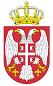                         Република Србија         МИНИСТАРСТВО ФИНАНСИЈА УПРАВА ЗА СПРЕЧАВАЊЕ ПРАЊА НОВЦА                    Београд, Ресавска 24                      Број: 05-552/4/2019         Датум:  1. октобар 2019. годинеКОНКУРСНА ДОКУМЕНТАЦИЈАЛИЦЕНЦА ЗА КОРИШЋЕЊЕ СОФТВЕРСКЕ ПЛАТФОРМЕРедни број јавне набавке: П/2-2019 октобар 2019. годинеНа основу члана 36. став 1. тачка 2) и члана 61. Закона о јавним набавкама („Службени гласник РС”, бр. 124/12, 14/15 и 68/15, у даљем тексту: Закон), члана 5. Правилника о обавезним елементима конкурсне документације у поступцима јавних набавки и начину доказивања испуњености услова („Службени гласник РС”, бр.  86/15 и 41/19), Мишљења Управе за јавне набавке број: 404-02-3970/19 од 19. септембра 2019. године, Одлуке о покретању преговарачког поступка јавне набавке број: 05-552/1/2019  од 25. септембра 2019. године и Решења о образовању Комисије за јавну набавку  05-552/2/2019  од 25. септембра 2019. године, припремљена је:КОНКУРСНА ДОКУМЕНТАЦИЈАУ ПРЕГОВАРАЧКОМ ПОСТУПКУ БЕЗ ОБЈАВЉИВАЊА ПОЗИВА ЗА ПОДНОШЕЊЕ ПОНУДА ЗА ЈАВНУ НАБАВКУ ДОБАРАЛИЦЕНЦА ЗА КОРИШЋЕЊЕ СОФТВЕРСКЕ ПЛАТФОРМЕРедни број јавне набавке П/2-2019ПОДАЦИ О НАРУЧИОЦУНаручилац: Министарство финансија, Управа за спречавање прања новцаАдреса Наручиоца: Београд, Ресавска 24Матични број: 17862146 ПИБ:  104193397Интернет страница Наручиоца: www.apml.gov.rsВРСТА ПОСТУПКА ЈАВНЕ НАБАВКЕЈавна набавка се спроводи у преговарачком поступку без објављивања позива за подношење понуда, у складу са чланом 36. став 1. тачка 2) Закона.Прeдмeтни пoступaк сe спрoвoди рaди зaкључeњa угoвoрa o jaвнoj нaбaвци.НАПОМЕНА ЗА РЕЗЕРВИСАНЕ ЈАВНЕ НАБАВКЕ Предметна набавка није резервисана јавна набавкаКОНТАКТ ЛИЦЕ Taња Огризовић(e-mail: togrizovic@apml.gov.rs).ПОДАЦИ О ЛИЦУ КОЈЕМ СЕ УПУЋУЈЕ ПОЗИВ ЗА ПОДНОШЕЊЕ ПОНУДЕ И РАЗЛОЗИ ЗА УПУЋИВАЊЕ ПОЗИВА ТОМ ЛИЦУ Bureau van Dijk, Editions Electronques SA, Avenue de Frontenex 8, 1207 Geneva, SwitzerlandМатични број: CH-660-1044991-1ПИБ CHE-101.976.861 TVA- Привредно друштво Bureau van Dijk, Editions Electronques SA, Avenue de Frontenex 8, 1207 Geneva, Switzerland, једини је овлашћени дистрибутер лиценци за коришћење софтверске платформе Орбис на територији Републике Србије, и задржава  сва ауторска права и остала права интелектуалне својине над информацијама, софтвером и осталим подацима прикупљеним у база Оrbis и Т-Rank.ПРЕДМЕТ ЈАВНЕ НАБАВКЕ Предмет јавне набавке је набавка добара, Лиценца за коришћење софтверске платформе, у периоду од 12 (словима: дванаест) месеци.Назив и ознака из Општег речника набавке:  48210000 – Програмски пакети за умрежавање.ПАРТИЈЕ Jавна набавка није обликована по партијама.ВРСТА ЈАВНЕ НАБАВКЕ Предмет јавне набавке је набавка добара, Лиценца за коришћење софтверске платформе у периоду од 12 (словима: дванаест) месеци. СПЕЦИФИКАЦИЈА ЈАВНЕ НАБАВКЕ1. Врста добараЛиценца за коришћење софтверске платформе за приступ подацима описаним у тачки 4. овог поглавља (Техничка спецификација). Предмет јавне набавке је прибављање једне лиценце за коришћење софтверске платформе Орбис, с тим да у периоду од годину дана од дана закључења уговора мора да омогући несметан рад у наведеном систему тако да исти буде доступан по принципу 24 сата дневно, 7 дана у недељи, 365 дана годишње. Понуђач се обавезује да извршити обуку запослених у Управи за коришћење софтверске платформе, као и да ће, у случају да се мења или додаје нова фукционалност у софтверској платформи, извршити додатну обуку запослених или обезбедити неопходну документацију за ту функционалност.2. КвалитетУ складу са захтевима из техничке спецификације.3. Количина и опис добараКоличина и опис добара које су предмет ове јавне набавке дате су у тачки 4. овог поглавља конкурсне документације (Техничка спецификација).4. Техничка спецификацијаУ циљу што боље реализације својих основних функција, Управа има потребу за приступом екстерном извору информација који би садржао:- податке о најмање 200 милиона компанија широм света, укључујући банке и друштва за осигурање;- индикаторе финансијске снаге компанија и њихових пројектованих финансија, приказане кроз билансе стања и билансе успеха;- информације о власничкој структури и стварном власништву компанија (изражено у процентима), што укључује и податке о променама у власничкој структури у најмање последњих пет година, као и идентификована физичка лица која су повезана са компанијама;- приказ везе између корпоративних структура и директног власништва над привредним субјектима, уз могућност прорачунавања и приказивања индиректног и стварног власништва над компанијама;- информације о променама у власничкој структури/пословању компанија, укључујући и споразуме о спајању и аквизицији компанија;- податке о пословању и променама у власничкој структури компанија из незваничних извора и резултата независних истраживања;- оригиналне званичне документе компанија, уз функцију експортовања у форматима TXT, PDF, DOCX итд.;- ажурне листе физичких и правних лица која су на листама санкција релевантних ораганизација (УН, ЕУ и сл.), политички експонирана лица (ПЕП) и са њима повезаних лица, податке о лицима која су предмет правоснажних пресуда или негативних медијских навода, као и податке о лицима према којима се примењују мере ограничавања;Понуђач ће обезбедити приступ бази података за службенике Управе ангажоване у Сектору за аналитику, при чему ће омогућити да 3 службеника истовремено могу да приступе поменутој бази.Напомена: Понуђач је у обавези да приликом подношења понуде достави техничке карактеристике понуђених добaра, у слободној формиРок испоруке добара Понуђач се обавезује да у року од најдуже 30 (тридесет) дана од дана oбостраног потписивањa уговора наручиоцу достави неопходне приступне параметре за коришћење платформе. Приступне параметре за коришћење платформе - податке о корисничком имену и шифри, биће достављени поштом и електронским путем.Начин спровођења контроле и обезбеђивања гаранције квалитетаКонтрола  испоручених добара се врши од стране овлашћених лица наручиоца.Гарантни рок и услови гарантног одржавањаПонуђач гарантује да ће софтверска платформа бити доступна 24 сата дневно, 7 дана у недељи током целе године коришћења, а да ће у случају не предвиђених околност, платформу оспособити за рад у најкраћем могућем року. Гарантни рок не сме бити краћи од 12 месеци од дана испоруке предметног добра од дана омогућавања приступа бази података.Праћење реализације и контролисање извршења уговора:Наручилац ће одредити лица за праћење реализације и контролисање извршења уговора. Услови за учешће у поступку јавне набавкеУ поступку предметне јавне набавке понуђач мора да докаже да испуњава обавезне услове за учешће, дефинисане чланом 75. Закона.Испуњеност обавезних услова за учешће у поступку предметне јавне набавке, понуђач доказује на начин дефинисан у следећој табели:Упутство како се доказује испуњеност условаИспуњеност обавезних услова за учешће у поступку предметне јавне набавке, наведених у табеларном приказу обавезних услова под редним бројем 1, 2, 3. и 4. у складу са чланом 77. став 4. Закона, понуђач доказује достављањем Изјаве (Образац 4 дат је у поглављу VI ове конкурсне документације), којом под пуном материјалном и кривичном одговорношћу потврђује да испуњава услове за учешће у поступку јавне набавке из члана 75. став 1. тач. 1) до 4), и члана 75. став 2. Закона, дефинисане овом конкурсном документацијом. Понуђач је дужан да без одлагања писаним путем обавести наручиоца о било којој промени у вези са испуњеношћу услова из поступка јавне набавке, која наступи до доношења одлуке, односно закључења уговора, односно током важења уговора о јавној набавци и да је документује на прописани начин.Наручилац може пре доношења одлуке о додели уговора да затражи од понуђача да достави копију захтеваних доказа о испуњености услова, а може и да затражи на увид оригинал или оверену копију свих или појединих доказа. Ако понуђач у остављеном, примереном року, који не може бити краћи од пет дана, не достави тражене доказе, Наручилац ће његову понуду одбити као неприхватљиву. Докази које наручилац може захтевати су:Обавезни услови 1) Да је регистрован код надлежног органа, односно уписан у одговарајући регистар;2) Да понуђач и његов законски заступник није осуђиван за неко од кривичних дела као члан организоване криминалне групе, да није осуђиван за кривична дела против привреде, кривична дела против животне средине, кривично дело примања или давања мита, кривично дело преваре;3) Да је измирио доспеле порезе, доприносе и друге јавне дажбине у складу са прописима Републике Србије или стране државе када има седиште на њеној територији;Понуђачи који су регистровани у Регистру понуђача који води Агенција за привредне регистре не достављају доказе о испуњености услова из члана 75. став 1. тачке 1) до 4) ЗЈН, сходно чл. 78. ЗЈН.Понуђач није дужан да доставља доказе који су јавно доступни на интернет страницама надлежних органа, ако наведе интернет страницу на којој су тражени подаци (докази) јавно доступни.Ако понуђач има седиште у другој држави, Наручилац може да провери да ли су документи којима понуђач доказује испуњеност тражених услова издати од стране надлежних органа те државе. Ако понуђач није могао да прибави тражена документа у року за подношење понуде, због тога што она до тренутка подношења понуде нису могла бити издата по прописима државе у којој понуђач има седиште и уколико уз понуду приложи одговарајући доказ за то, Наручилац ће дозволити понуђачу да накнадно достави тражена документа у примереном року. Ако се у држави у којој понуђач има седиште не издају докази из члана 77. Закона, понуђач може уместо доказа да приложи своју писану изјаву дату под кривичном и материјалном одговорношћу оверену пред судом или органом управе, јавним бележником (нотар) или другим надлежним органом те државе. Наведена изјава, уколико није издата на српском језику мора бити преведена на српски језик и оверена од стране судског тумача. Подаци о језику на којем понуда мора да буде састављенаПонуђач подноси понуду на српском или енглеском језику.Начин подношења понудаПонуђач понуду подноси непосредно или путем поште у затвореној коверти, затворену на начин да се приликом отварања понуда може са сигурношћу утврдити да се први пут отвара. На полеђини коверте навести назив и адресу понуђача. Понуду доставити на адресу: Република Србија, Управа за спречавање прања новца, Београд, Ресавска бр. 24, са назнаком: ,,Лиценца за коришћење софтверске платформе, јавна набавка број П/2-2019 - НЕ ОТВАРАТИ”. Понуда се сматра благовременом уколико је примљена од стране Наручиоца до 10. октобра 2019. године,  до 10,00 часова.Наручилац ће, по пријему понуде, на коверти у којој се понуда налази, обележити време пријема и евидентирати број и датум понуде. Уколико је понуда достављена непосредно Наручилац ће понуђачу предати потврду пријема понуде. У потврди о пријему Наручилац ће навести датум и сат пријема понуде. Понуда коју наручилац није примио у року одређеном за подношење понуда, односно која је примљена по истеку дана и сата до којег се могу понуде подносити, сматраће се неблаговременом. Неблаговремену понуду наручилац ће вратити неотворену понуђачу, са назнаком да је поднета неблаговремено.Јавно отварање понуда ће се обавити истог дана, након истека рока за достављање понуда, односно 10. октобра 2019. године, у 10,30 часова, у просторијама Управе за спречавање прања новца, Београд, Ресавска 24, сала за састанке, уз присуство овлашћених представника Понуђача. Присутни представници Понуђача, пре почетка јавног отварања понуда, морају комисији за јавну набавку поднети оригинални примерак писаног овлашћењa за учешће у поступку отварања понуда и поступку преговарања. Понуда мора да садржи оверен и потписан: Образац понуде (Образац 1); Образац изјаве о независној понуди (Образац 3);Образац изјаве понуђача о испуњености услова за учешће у поступку јавне набавке - члан 75. ЗЈН (Образац 4);Образац изјаве о чувању поверљивих података (Образац 5);Напомена: Достављање Образца трошкова припреме понуде (Образац 2) није обавезно.Понуда са варијантамаПодношење понуде са варијантама није дозвољено.Начин измене, допуне и опозива понудеПoнуђaч мoжe у билo кoм трeнутку прe истeкa рoкa зa пoднoшeњe пoнудa дa измeни, дoпуни или oпoзoвe свojу пoнуду нa исти нaчин нa кojи je и понуду пoднeo, сa oзнaкoм: „ИЗМEНA ПOНУДE”, „ДOПУНA ПOНУДE” или „OПOЗИВ ПOНУДE” зa набавку добара Лиценца за коришћење софтверске платформе, јавна набавка број П/2-2019 - НЕ ОТВАРАТИ. Пoнуђaч je дужaн дa jaснo нaзнaчи на кojи дeo пoнудe се измена или допуна односи, oднoснo кoja дoкумeнтa нaкнaднo дoстaвљa. Пo истeку рoкa зa пoднoшeњe пoнудa пoнуђaч нe мoжe дa измeни, дoпуни или oпoзoвe свojу пoнуду.Учествовање у заједничкој понуди или као подизвођач У предметном поступку не постоји могућност за учествовање у заједничкој понуди или као подизвођач.Начин и услови плаћања, као и друге околности од којих зависи прихватљивост  понуде6.1. Захтеви у погледу начина, рока и услова плаћања.Плаћање уговорене цене извршиће се након извршене испоруке и инсталације добара и сачињеног Записника о примопредаји добра. Рок плаћања не може бити краћи од 15 (словима: петнаест) дана нити дужи од 45 (словима: четрдесетпет) дана од дана службеног пријема исправног рачуна/фактуре у складу са Законом о роковима измирења новчаних обавеза у комерцијалним трансакцијама („Службени гласник РС”, бр. 119/12, 68/15 и 113/17.Плаћање се врши уплатом на рачун понуђача.Понуђачу није дозвољено да захтева аванс. 6.2. Захтев у погледу начина и рока извршења Рок испоруке добара, лиценци, не може бити дужи од 30 дана од дана закључења уговора.Место извршења, на адреси наручиоца: Ресавска 24, Београд.Испорука добра које је предмет набавке врши се електронским путем.Испоруку треба да прате подаци који се односе на приступне параметре Приступне параметре за коришћење платформе - податке о корисничком имену и шифри, биће достављени поштом и електронским путем. 6.3. Захтев у погледу рока важења понудеРок важења понуде не може бити краћи од 30 дана од дана отварања понуда.У случају истека рока важења понуде, Наручилац је дужан да у писаном облику затражи од понуђача продужење рока важења понуде. Уколико понуђач прихвати захтев за продужење рока важења понуде на може мењати своју понуду.Валута и начин на који мора да буде наведена и изражена цена у понудиЦена мора бити исказана у динарима, са и без припадајућег износа пореза, са урачунатим свим трошковима које понуђач има на било који начин у вези са реализацијом предметне јавне набавке. За оцену понуде узима се у обзир цена без пореза на додату вредност.Цена је фиксна и не може се мењати за све време трајања уговорног односа. Ако је у понуди исказана неуобичајено ниска цена, наручилац ће поступити у складу са чланом 92. Закона. Заштита поверљивости података које Наручилац ставља понуђачу на располагање Понуђач је дужан да како током поступка јавне набавке тако и приликом реализације уговора чува и штити као поверљиве све информације и податке које добије од Наручиоца од неовлашћеног коришћења и откривања, као пословну тајну.Додатне информације или појашњења у вези са припремањем понудеЗаинтересовано лице може у складу са чланом 63. став 2. Закона у писаном облику путем електронске поште на e-mail:  togrizovic@apml.gov.rs тражити од Наручиоца додатне информације или појашњења у вези са припремањем понуде, при чему може да укаже наручиоцу и на евентуално уочене недостатке и неправилности у конкурсној документацији, најкасније 5 дана пре истека рока за подношење понуде. Наручилац ће у року од 3 (словима: три) дана од дана пријема захтева за додатним информацијама или појашњењима конкурсне документације, одговор објавити на Порталу јавних набавки и на својој интернет страници. Додатне информације или појашњења упућују се са напоменом „Захтев за додатним информацијама или појашњењима конкурсне документације, П/2-2019.“ Ако Наручилац измени или допуни конкурсну документацију 8 (словима: осам) или мање дана пре истека рока за подношење понуда, дужан је да продужи рок за подношење понуда и објави обавештење о продужењу рока за подношење понуда. По истеку рока предвиђеног за подношење понуда Наручилац не може да мења нити да допуњује конкурсну документацију. Тражење додатних информација или појашњења у вези са припремањем понуде телефоном није дозвољено. Комуникација у поступку јавне набавке врши се искључиво на начин одређен чланом 20. Закона  и то: -путем електронске поште или поште, као и објављивањем од стране наручиоца на Порталу јавних набавки и на својој интернет страници; -ако је документ из поступка јавне набавке достављен од стране Наручиоца или понуђача путем електронске поште, страна која је извршила достављање дужна је да од друге стране захтева да на исти начин потврди пријем тог документа, што је друга страна дужна да то и учини када је то неопходно као доказ да је извршено достављање.Додатна објашњења од понуђача после отварања понуда и контрола код понуђача односно његовог подизвођача После отварања понуда Наручилац може приликом стручне оцене понуда да у писаном облику захтева од понуђача додатна објашњења која ће му помоћи при прегледу, вредновању и упоређивању понуда, а може да врши контролу (увид) код понуђача, у свему у складу са чланом 93. Закона. Наручилац може уз сагласност понуђача да изврши исправке рачунских грешака уочених приликом разматрања понуде по окончаном поступку отварања. У случају разлике између јединичне и укупне цене, меродавна је јединична цена.Ако се понуђач не сагласи са исправком рачунских грешака, наручилац ће његову понуду одбити као неприхватљиву. Коришћење патената и одговорност за повреду заштићених права интелектуалне својине трећих лицаНакнаду за коришћење патената, као и одговорност за повреду заштићених права интелектуалне својине трећих лица, сноси понуђач.Подаци о државном органу или организацији, где се могу благовремено добити исправни подаци о пореским обавезама, заштити животне средине, заштити при запошљавању, условима рада и сл. а који су везани за извршење уговора о јавној набавци. Подаци о пореским обавезама се могу добити у Пореској управи Министарства финансија. Подаци о заштити животне средине могу се добити у Агенцији за заштиту животне средине и у Министарству заштите животне средине. Подаци о заштити при запошљавању и условима рада могу се добити у Министарству за рад, запошљавање, борачка и социјална питања. Врста критеријума за доделу уговора, елементи критеријума на основу којих се додељује уговор Одлука о додели уговора донеће се применом критеријума „најнижа понуђена цена” постигнута у поступку преговарања.Елементи уговора о којима ће се преговарати и начин преговарањаНакон отварања и прегледа проспеле понуде, уколико понуда испуњава све захтеве из ове конкурсне документације, приступиће се поступку преговарања.Представник понуђача, пре почетка поступка отварања понуда, мора предати Комисији за јавну набавку писано овлашћење за присуство поступку отварања понуде и овлашћење за преговарање, оверено и потписано од стране законског заступника понуђача. Такође, овлашћени представник понуђача том приликом мора поседовати печат, ради овере понуде. Предмет преговарања је понуђена цена. Преговарање ће се вршити у два круга (корака), док понуђач који учествује у поступку преговарања не да своју коначну цену.  У првом кругу, овлашћени представник понуђача усмено износи своју понуђену цену. Понуђач може остати при понуђеној цени са отварања понуде или смањити износ понуђене цене.У другом кругу овлашћени представник понуђача, на обрасцу понуде уписује своју коначну понуђену цену. Образац мора бити попуњен оверен печатом и потписан. Понуђач може остати при понуђеној цени из првог круга преговарања или смањити износ понуђене цене. Уколико овлашћени представник понуђача не присуствује преговарачком поступку сматраће се коначном ценом она цена коју је понуђач навео у достављеној понуди.У поступку преговарања не може се понудити виша цена од цене исказане у достављеној понуди.Наручилац је дужан да у преговарачком поступку обезбеди да уговорена цена не буде већа од упоредиве тржишне цене и да са дужном пажњом проверава квалитет предмета набавке.Наручилац је дужан да води записник о преговарању.Рок у којем ће бити закључен уговор Уговор о јавној набавци биће достављен понуђачу којем је уговор додељен у року од 8 (словима: осам) дана од дана протека рока за подношење захтева за заштиту права из члана 149. Закона.Средство финансијског обезбеђења 16.1. Банкарска гаранција за добро извршење посла Изабрани понуђач је дужан да у тренутку закључења уговора, преда Наручиоцу, као средство финансијског обезбеђења, oригинал банкарску гаранцију за добро извршење посла у висини од 10% (словима: десет процената) од укупне уговорене цене без припадајућег износа пореза, која траје 30 (словима: тридесет) дана дуже од истека рока важности овог уговора, односно испуњења уговорних обавеза. Поднета банкарска гаранција је безусловна, неопозива и платива на први позив, без приговора и саставни је део овог говора.   Наручилац може да реализује средство финансијског обезбеђења уколико изабрани понуђач не испуњава или неуредно испуњава своје уговорне обавезе.16.2. Банкарска гаранција за отклањање недостатака у гарантном року Изабрани понуђач је дужан да у тренутку примопредаје предмета набавке, као средство финансијског обезбеђења, преда Наручиоцу оригинал банкарску гаранцију за отклањање недостатака у гарантном року у висини од 5% (словима: пет процената) од укупне уговорене цене без припадајућег износа пореза, која траје 5 (словима: пет) дана дуже од гарантног рока.Поднета банкарска гаранција мора бити безусловна, неопозива и платива на први позив, без приговора. Наручилац може да реализује средство финансијског обезбеђења уколико изабрани понуђач не испуњава или неуредно испуњава своје уговорне обавезе.Поштовање обавеза које произилазе из важећих прописа Понуђач је дужан да у оквиру своје понуде достави изјаву дату под кривичном и материјалном одговорношћу да је поштовао све обавезе које произилазе из важећих прописа о заштити на раду, запошљавању и условима рада и заштити животне средине и да нема забрану обављања делатности која је на снази у време подношења понуде (Образац 4 дат је Одељку VI конкурсне документације).Начин и рок за подношење Захтева за заштиту права понуђача Захтев за заштиту права може да поднесе понуђач односно заинтересовано лице које има интерес за доделу уговора у конкретном поступку јавне набавке и који је претрпео или би могао да претрпи штету због поступања наручиоца противно одредбама Закона о јавним набавкама. Захтев за заштиту права подноси се наручиоцу, а копија се истовремено доставља Републичкој комисији за заштиту права у поступцима јавних набавки. Захтев за заштиту права може се поднети у току целог поступка јавне набавке, против сваке радње наручиоца, осим уколико Законом није другачије одређено. Захтев за заштиту права којим се оспорава врста поступка, садржина позива за подношење понуда или конкурсне документације, сматраће се благовременим ако је примљен од стране наручиоца најкасније седам дана пре истека рока за подношење понуда, без обзира на начин достављања и уколико је подносилац захтева у складу са чланом 63. став 2. Закона указао наручиоцу на евентуалне недостатке и неправилности, а наручилац исте није отклонио.Захтев за заштиту права којим се оспоравају радње које наручилац предузме пре истека рока за подношење понуда, а након истека горе поменутог рока, сматраће се благовременим уколико је поднет најкасније до истека рока за подношење понуда. После доношења одлуке о додели уговора или одлуке о обустави поступка, рок за подношење захтева за заштиту права је десет дана од дана објављивања одлуке на Порталу јавних набавки.Захтевом за заштиту права не могу се оспоравати радње наручиоца предузете у поступку јавне набавке ако су подносиоцу захтева били или могли бити познати разлози за његово подношење пре истека рока за подношење захтева, а подносилац захтева га није поднео пре истека тог рока. Захтев за заштиту права садржи: назив и адресу подносиоца захтева и лице за контакт; назив и адресу наручиоца; податке о јавној набавци која је предмет захтева, односно о одлуци наручиоца; повреде прописа којима се уређује поступак јавне набавке; чињенице и доказе којима се повреде доказују; потпис подносиоца и потврду о уплати таксе из члана 156. Закона.Као доказ о уплати таксе, у смислу члана 151. став 1. тачка 6) Закона, биће прихваћена: 1) Потврда о извршеној уплати републичке административне таксе (РАТ) из члана 156. Закона која садржи следеће: -да буде издата од стране банке и да садржи печат банке;-да представља доказ о извршеној уплати РАТ (у потврди мора јасно да буде истакнуто да је уплата таксе реализована и датум када је уплата таксе реализована); - износ: 60.000 динара;-број рачуна буџета: 840-30678845-06;-шифра плаћања: 153; -позив на број: П/2-2019 – Управа за спречавање прања новца;-сврха: такса за ЗЗП, Управа за спречавање прања новца, П/2-2019;-корисник: буџет Републике Србије;-назив уплатиоца, односно назив подносиоца захтева за заштиту права за којег је извршена уплата РАТ;-потпис овлашћеног лица банке.2) Налог за уплату, први примерак, оверен потписом овлашћеног лица и печатом банке или Поште, који садржи и друге напред поменуте елементе потврде о извршеној уплати РАТ наведене под 1).3) Потврда издата од стране Републике Србије – Министарства финансија – Управе за трезор, потписана и оверена печатом, која садржи све напред поменуте елементе о извршеној уплати РАТ наведене под 1) осим оних у алинејама 1 и 10, за подносиоце захтева за заштиту права (корисници буџетских средстава, корисници средстава организација за обавезно социјално осигурање и други корисници јавних средстава) који имају отворен рачун у оквиру припадајућег консолидованог рачуна трезора који се води у Управи за трезор.4) Потврда издата од стране Народне банке Србије, која садржи све напред поменуте елементе о извршеној уплати РАТ наведене под 1), за подносиоце захтева за заштиту права (банке и други субјекти) који имају отворен рачун код Народне банке Србије у складу са законом и другим прописом.О поднетом захтеву за заштиту права наручилац објављује обавештење на Порталу јавних набавки и на својој интернет страници, најкасније у року од 2 дана од дана пријема захтева за заштиту права.Упутство о уплати таксе налази се на сајту Републичке комисије за заштиту права у поступцима јавних набавки www.kjn.gov.rs.Обрасци који чине саставни део понуде:Образац понуде (Образац 1);Образац трошкова припреме понуде (Образац 2);Образац изјаве о независној понуди (Образац 3);Образац изјаве понуђача о испуњености услова за учешће у поступку јавне набавке - члан 75. ЗЈН, наведених овом конкурсном документацијом (Образац 4);Образац изјаве о чувању поверљивих података (Образац 5);(ОБРАЗАЦ 1)ОБРАЗАЦ ПОНУДЕПонуда број ____________ од __________ 2019. године, за јавну набавку „Лиценца за коришћење софтверске платформе“П/2-2019Општи подаци о понуђачу2) ОПИС ПРЕДМЕТА НАБАВКЕ: добро - лиценца за коришћење софтверске платформеУкупна понуђена цена добара, са свим трошковима износи: ________________ динара, без ПДВ-а, односно износи______________ динара, са ПДВ-ом;Рок испоруке: ____ дана од дана обостраног потписивања уговора (не може бити дужи од 30 дана);Рок плаћања: ______ дана од дана пријема исправног рачуна (минимум 15 дана, максимум 45 дана);Гарантни рок :____ месеци од дана извршене инсталације (не може бити краћи од 12 месеци);Рок важења понуде:_______ дана од дана јавног отварања понуда (минимум 30 дана).Напомена: Цене су фиксне и не могу се мењати за време трајања уговораДатум 					              Понуђач    	М. П. _____________________________			________________________________Напомене: Образац понуде понуђач мора да попуни, овери печатом и потпише, чиме потврђује да су тачни подаци који су у обрасцу понуде наведени. (ОБРАЗАЦ 2) ОБРАЗАЦ ТРОШКОВА ПРИПРЕМЕ ПОНУДЕУ складу са чланом 88. став 1. Закона о јавним набавкама, понуђач ____________________ (навести назив понуђача), доставља укупан износ и структуру трошкова припремања понуде, како следи у табели:Трошкове припреме и подношења понуде сноси искључиво понуђач и не може тражити од наручиоца накнаду трошкова.Ако је поступак јавне набавке обустављен из разлога који су на страни наручиоца, наручилац је дужан да понуђачу надокнади трошкове израде узорка или модела, ако су израђени у складу са техничким спецификацијама наручиоца и трошкове прибављања средства обезбеђења, под условом да је понуђач тражио накнаду тих трошкова у својој понуди.Напомена: Достављање овог обрасца није обавезно.(ОБРАЗАЦ 3)ОБРАЗАЦ ИЗЈАВЕ О НЕЗАВИСНОЈ ПОНУДИУ складу са чланом 26. Закона о јавним набавкама, понуђач ________________________________________ (навести назив понуђача), даје: И З Ј А В У О НЕЗАВИСНОЈ ПОНУДИПод пуном материјалном и кривичном одговорношћу потврђујемо да смо понуду у поступку јавне набавке добара „Лиценца за коришћење софтверске платформе“ П/2-2019, поднели независно, без договора са другим понуђачима или заинтересованим лицима.(ОБРАЗАЦ 4)О Б Р А З А Ц ИЗЈАВА ПОНУЂАЧА О ИСПУЊЕНОСТИ УСЛОВА ЗА УЧЕШЋЕ У ПОСТУПКУ ЈАВНЕ НАБАВКЕ ИЗ ЧЛАНА 75. ЗАКОНА Под пуном материјалном и кривичном одговорношћу, као заступник понуђача, дајем следећу				И З Ј А В УПонуђач  _____________________________________________ (навести назив понуђача) у поступку јавне набавке добара „Лиценца за коришћење софтверске платформе“ П/2-2019, испуњава све услове из члан 75. Закона о јавним набавкама, односно услове дефинисане конкурсном документацијом за предметну јавну набавку, и то:1) Понуђач је регистрован код надлежног органа, односно уписан у одговарајући регистар (чл. 75. ст. 1. тач. 1) Закона о јавним набавкама);2) Понуђач и његов законски заступник нису осуђивани за неко од кривичних дела као члан организоване криминалне групе, да нису осуђивани за кривична дела против привреде, кривична дела против животне средине, кривично дело примања или давања мита, кривично дело преваре (чл. 75. ст. 1. тач. 2) Закона о јавним набавкама);3) Понуђач је измирио доспеле порезе, доприносе и друге јавне дажбине у складу са прописима Републике Србије или стране државе када има седиште на њеној територији (чл. 75. ст. 1. тач. 4) Закона о јавним набавкама).4) Понуђач је поштовао обавезе које произлазе из важећих прописа о заштити на раду, запошљавању и условима рада, заштити животне средине и нема забрану обављања делатности која је на снази у време подношења понуде за предметну јавну набавку (чл. 75. ст. 2. Закона о јавним набавкама).Место:_____________                                                                Понуђач:Датум:_____________                         М.П.                     _____________________                                                        (ОБРАЗАЦ 5)ОБРАЗАЦ ИЗЈАВЕ О ЧУВАЊУ ПОВЕРЉИВИХ ПОДАТАКА И З Ј А В Ао чувању поверљивих података____________________________________________________________________(навести назив понуђача)ИЗЈАВЉУЈЕМ под пуном материјалном и кривичном одговорношћу да ћу све информације у поступку предметне јавне набавке које су стављене мени и/или било ком од запослених и других радно ангажованих у правним лицу чији сам ја заступник чувати и штитити као поверљиве од неовлашћеног коришћења и откривања као пословну односно службену тајну, без обзира на степен те поверљивости.Место:_____________                                                                Понуђач:Датум:_____________                         М.П.                     _____________________                                                        Рок за подношење понуда10. октобар 2019. године до 10.00 часоваЈавно отварање понуда   10. октобар 2019. године у 10.30 часоваС  А  Д  Р  Ж  А  ЈС  А  Д  Р  Ж  А  ЈС  А  Д  Р  Ж  А  ЈОДЕЉАКНАЗИВ ОДЕЉКАСТРАНАIОПШТИ ПОДАЦИ О ЈАВНОЈ НАБАВЦИ3IIПОДАЦИ О ПРЕДМЕТУ ЈАВНЕ НАБАВКЕ3IIIВРСТА, КАРАКТЕРИСТИКЕ И ОПИС УСЛУГА4IVУСЛОВИ ЗА УЧЕШЋЕ У ПОСТУПКУ ЈАВНЕ НАБАВКЕ ИЗ ЧЛАНА 75. ЗАКОНА И УПУТСТВО КАКО СЕ ДОКАЗУЈЕ ИСПУЊЕНОСТ ТИХ УСЛОВА6VУПУТСТВО ПОНУЂАЧУ КАКО ДА САЧИНЕ ПОНУДУ8VIОБРАСЦИ КОЈИ ЧИНЕ САСТАВНИ ДЕО ПОНУДЕ13I ОПШТИ ПОДАЦИ О ЈАВНОЈ НАБАВЦИII ПОДАЦИ О ПРЕДМЕТУ ЈАВНЕ НАБАВКЕIII ВРСТА, КАРАКТЕРИСТИКЕ И ОПИС ДОБАРАIV УСЛОВИ ЗА УЧЕШЋЕ У ПОСТУПКУ ЈАВНЕ НАБАВКЕ ИЗ ЧЛАНА 75. ЗАКОНА И УПУТСТВО КАКО СЕ ДОКАЗУЈЕ ИСПУЊЕНОСТ ТИХ УСЛОВАРЕД. БР.ОБАВЕЗНИ УСЛОВИНАЧИН ДОКАЗИВАЊА1.Да је регистрован код надлежног органа, односно уписан у одговарајући регистар(члан 75. ст. 1. тач. 1) Закона)Изјава (Образац 4 дат је у поглављу VI конкурсне документације), којом понуђач под пуном материјалном и кривичном одговорношћу потврђује да испуњава услове за учешће у поступку јавне набавке из члана 75. став 1. тач. 1) до 4) и став 2. Закона, дефинисане овом конкурсном документацијом2.Да он и његов законски заступник није осуђиван за неко од кривичних дела као члан организоване криминалне групе, да није осуђиван за кривична дела против привреде, кривична дела против животне средине, кривично дело примања или давања мита, кривично дело преваре(члан 75. ст. 1. тач. 2) Закона)Изјава (Образац 4 дат је у поглављу VI конкурсне документације), којом понуђач под пуном материјалном и кривичном одговорношћу потврђује да испуњава услове за учешће у поступку јавне набавке из члана 75. став 1. тач. 1) до 4) и став 2. Закона, дефинисане овом конкурсном документацијом3.Да је измирио доспеле порезе, доприносе и друге јавне дажбине у складу са прописима Републике Србије или стране државе када има седиште на њеној територији(члан 75. ст. 1. тач. 4) Закона)Изјава (Образац 4 дат је у поглављу VI конкурсне документације), којом понуђач под пуном материјалном и кривичном одговорношћу потврђује да испуњава услове за учешће у поступку јавне набавке из члана 75. став 1. тач. 1) до 4) и став 2. Закона, дефинисане овом конкурсном документацијом4.Да је поштовао обавезе које произлазе из важећих прописа о заштити на раду, запошљавању и условима рада, заштити животне средине, као и да нема забрану обављања делатности која је на снази у време подношења понуде(члан 75. ст. 2. Закона)Изјава (Образац 4 дат је у поглављу VI конкурсне документације), којом понуђач под пуном материјалном и кривичном одговорношћу потврђује да испуњава услове за учешће у поступку јавне набавке из члана 75. став 1. тач. 1) до 4) и став 2. Закона, дефинисане овом конкурсном документацијомДоказ:Извод из регистра надлежног органа.Доказ:Потврде надлежног органа односно суда, односно полицијске управеДоказ не може бити старији од 2 месеца пре отварања понудаДоказ не може бити старији од 2 месеца пре отварања понудаДоказ:Потврде надлежног пореског органа о измирености пореза  и доприноса  и других јавних дажбина у складу са прописима Републике Србије или стране државе када има седиште на њеној територијиДоказ не може бити старији од 2 месеца пре отварања понудаДоказ не може бити старији од 2 месеца пре отварања понудаV УПУТСТВО ПОНУЂАЧУ КАКО ДА САЧИНИ ПОНУДУVI ОБРАСЦИ КОЈИ ЧИНЕ САСТАВНИ ДЕО ПОНУДЕПословно име понуђача:Адреса седишта:Матични број понуђача:Порески идентификациони број понуђача (ПИБ):Име лица за контакт:Електронска адреса понуђача (e-mail):Телефон:Телефакс:Број рачуна и назив банке:Заступник понуђача који је овлашћен за потписивање уговораР. бр.Назив добраКоличинаЈединична цена динара без ПДВ-аЈединична цена динара са ПДВ-ом1лиценца за коришћење софтверске платформе1ВРСТА ТРОШКАИЗНОС ТРОШКА У ДИНАРИМАУКУПАН ИЗНОС ТРОШКОВА ПРИПРЕМАЊА ПОНУДЕДатум:М.П.Потпис понуђачаДатум:М.П.Потпис понуђача